Name:				Joe MurphyNationality:		IrishTelephone.             0034622661657E-mail: 			murphy4jf@btinternet.comCareer History.Feb October 2016 Durty Nelly’sJan 2015 to Nov 2015 Durty Nellys M4 to Nov 2014   Returned to  Mallorca working in Durty NellysApril 2011 – March 2014 General Manager & Liscencee The White Bear, Shipston on StourManager, then Liscencee in 8bedroomed pub with function Room, resteraunt and Bar Overall responsibility for P and L and Wage percentage. Multi facet venue with rooms, Food and Drink. Loss indentification implemented along with staff training and cocktail list creation. Use of Social Media to advertise upcoming Events be in Live or Sports based. Jan 2011 – March 2011 General Manager, Maloney’s, WindsorManaged Maloneys on a percentage, based on gross weekly take. Overall responsibility for staff retention and training and Customer satisfaction.Small local venue with live Sports on two Big Screens June 2010 – Jan 2011 Bars Manager, Hms President, Victoria EmbankmentOversaw all Bars aboard a moored ship on the Thames. Event Venue for Weddings, Corporate events and Live gigs. Part of a relaunch and rebrand in Oct 2010, with creation of New lines of Wines, Spirits and Cocktail list. All Staff management on shift and Duty Management when required.October 2009 – April 2010  General Manager Elbow Rooms, Westbourne GroveBrought in to take a loss producing Business abck to profitability.Overall responsibility for P and L accounts and maximizing revenue. Building and Leading a new Team with training and incentives. Marketing for the business including Social Media. Maintintance of all equipment including Pool Tables. Stock Control and Loss management implemented. Turned from £3000 loss in September to £8000 profit in December.June 2008 – Sept 2009 – Supervisor – Mulligans of Mayfair, On Shift Supervisor of Mon – Fri operation and KeyholderSplit level Resteraunt and Bar with heavy luchtime trade for local businesses.Management of All staff on shift , Cash and Stock ControlAssistant Manager Henneseys Irish Pub, Kingsbury LondonJuly 2007- Jan 2008Assitant Manager and keyholder for Irish Group in North London.Running shifts and Organising RostersAdvertising Spoting Diary – 7 Different Screens with 6 different Satellite recieversOrganizing Weekly Entertainment for Saturday NightsWeekly Darts events and member of League TeamGenaeral Manager – Earth  Nightclub,June 2006 – Jan 200725,000 sq ft Nightclub Clomplex, 1140 Capacity/ Fire LimitStarted as GM at the Old Blu Bambu site and had to create a new and Vibrante Club in the area. Have had major success with both staffing and customer base converting a venue that had 200 customers through the doors in June to having  October. Now have Major contacts within the bookings areana and an extensive knowledge of Marketing a launch of a venue. Key Duties Include:Managing Costs of the VenueProfit and Loss analysisMajor International Star Booking Liasing with Public and Civic BodiesAll Aspects of Security Maintaining and growing base line profit marginsManaging a staff of 45 not including external Security FirmBars Manager / Assistant General Manager Mardyke Entertainment Complex, 				Dec 2002 – June 200634,000 Sq ft Venue, 1190 Capacity / Fire Limit.Started with the Mardyke Complex as a Supervisor and quickly progressed to a valued member of the Management Team. Reported directly to the General Manager and responsible for the management of up to 35 staff on shift including 4 Supervisors and Duty Managers. Complete venue management in the General Managers absence; strong focus on Operational Management and commercial development of the 3 bars over the years.Key Duties Include:Stock & Waste Management Management of all staff, incl floor staff, bar staff, supervisors and Duty Management.Staff recruitmentLoss Identifications & managing shrinkageStaffing Levels – including all rosters, % hours, holidays & sickness cover.Staff training & inductions; incl Bar Service training & implementing Buddy SystemRisk assessmentsCash Procedures & admin; end of shift cash up and daily cash control Maintenance of Beer products and EquipmentHACCPLegal and Licensing RequirementsOversee door staff, liaising with 3rd party companies in this regardLiaise with Marketing Manager to ensure events are marketed and promoted.Organise and book relevant DJs / Entertainment for all bars.Competitor analysisComplete administration & staff training in areas of Fire Safety, Security, Manual Handling, Product competency, Audits and Health & Safety. Key Achievements Include:Set up, oversee and manage key events such as:CIT Ragfest and Freshers BallUCC Ragfest Jazz WeekendVarious Bank Holiday Weekends where we would always have a 2am extension.Introduction of Cocktail menu into bars; in association with The Perfect Drinks CompanyLiaising with Builders, Contractors & Directors in relation to the redevelopment of Bar-BuchaOversee project management of Voodoo Bar, in relation to layout, coldroom, product range, look and feel of the outlet.Assisted with the successful implementation of Smoking Area in light of Smoking Ban implemented by the Government.Yates Wine Lodge, Bar Supervisor 											Nov 01 – May 2002Venue Capacity: 450Durty Nelly's Irish Pub, Santa Ponsa, Bar Manager 												April 00 – Oct 2000Venue Capacity: 250										April 01 - Oct 2001MacGowan's Irish Pub, Bar Supervisor & Key holder							Nov 99 – April 2000Venue Capacity: 200										Nov 00 – April 2001Within these roles, I developed my experience within different types of bars, whilst learning the importance of effective staff supervision, bar standards & customer service.Training & Education:Leaving Certificate – .Hospitality Trainee Management Programme - FAS		Cork Drug Awareness Programme 2005		Managing People Skills 2005			Basic Food Hygiene & Health and Safety Cert.		Grade 1 - Guinness Customer Service course		Training & Development Cert 1996		Production Management Cert 1996Hobbies & InterestsCricket – Squad member of Irish U18 & U21 team. Played for Cork County Cricket team.Keen interest in travel, and enjoy socialising in my spare time.Referees available on requestIul O Choirbhin , Durty Nellys 0034609627782Mark Wardle The White Bear 00447720635007Shaun Waters HMS President 004420 7583 1918Billy Kirwin The Mardyke 021 4273000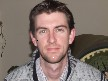 